Camping village  – 3-4-5 stelle	Allegato 23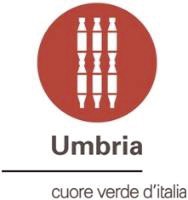 DETTAGLIO STRUTTURA(Art. 35 LR n. 8/2018)Denominazione  	Tipologia		 Indirizzo  	Classificazione (1)  	Frazione  	Comune  	Prov.  	CAP  	Recapiti telefonici 		Fax  	Email	 Sito web  		Impresa Titolare  	 Legale Rappresentante  	 P.IVA 		PEC  	Totale Piazzole (2)  	Ricettività totaleTotale Letti (3) 	Servizi igienici privati (4) e WC (5)  	Riepilogo ricettività complessivaServizi igieniciCamping village  – 3-4-5 stelle	Allegato 23Segue Dettaglio StrutturaDenominazione  	Tipologia		 Comune  	Classificazione  	Dettaglio ricettività:……..N.B. In ciascuna riga sono indicati i dati identificativi di ogni singola unità, aggiungendo le righe necessarieCamping village  – 3-4-5 stelle	Allegato 23Segue Dettaglio StrutturaDenominazione  	Tipologia		 Comune  	Classificazione  	Caratteristiche (7)In centro storico In area urbana In periferiaIn campagna Riva lago Vista lagoServiziAccessibile ai diversamente abili Animali ammessiAmmessi solo animali piccola taglia ParcheggioServizio transfert Wi-FiAria condizionata Spazi per convegni RistoranteServizio di ristorazione/catering Centro benesserePiscinaArea giochi per bambini ManeggioBiciclette e/o Mountain bikeCamping village  – 3-4-5 stelle	Allegato 23ANNOTAZIONII Camping-village sono esercizi ricettivi aperti al pubblico, a gestione unitaria, situati in aree attrezzate e recintate, costituiti da strutture fisse e mobili, installate a cura della gestione o proprie di residenti stagionali, in una percentuale ricompresa tra il 31% e il 69% delle piazzole autorizzate (LR 8/2017, art. 29, comma 6).ClassificazioneI Camping-village sono classificati in base ai requisiti posseduti, indicati nella Tabella M) allegata al RR 8/2018, nel rispetto della normativa vigente, in particolare in materia di igiene e sanità,  sicurezza,  urbanistica, edilizia e prevenzione incendi e sono contrassegnati con cinque stelle, quattro stelle e tre stelle (RR 8/2017, art. 4, comma 3).La classificazione ha validità quinquennale e decorre dal 1° gennaio 2019 (RR 8/2018, art. 29). Per le strutture ricettive che iniziano l’attività nel corso del quinquennio, la classificazione ha validità per la frazione residua  (RR 8/2018, art. 6).PiazzoleVa indicato il numero complessivo di piazzole autorizzate, comprese quindi quelle occupate da Tende attrezzate, Roulotte attrezzate, Mobilehome e Bungalow.LettiVa indicato il numero complessivo dei posti letti autorizzati.Nei Bungalow è consentita la presenza di divani letto fino a un massimo di 2 posti nei locali adibiti a soggiorno (LR 8/2017, art. 29, comma 8).Non devono invece essere considerati gli eventuali Letti aggiunti che, ai sensi dell’art. 9 del Regolamento Regionale n. 8/2018, possono essere aggiunti solo in via temporanea ed esclusivamente su richiesta del cliente, qualora la superficie della camera ne consenta la fruibilità. I letti aggiunti devono essere rimossi al momento della partenza del cliente.Servizi igienici privatiVa indicato il numero di servizi igienici a disposizione dei clienti all’interno delle Mobilehome e dei BungalowWCInstallazioni igienico sanitarie di uso comune al netto delle installazioni presenti nelle Mobilehome e nei Bungalow, con suddivisione per sesso (RR 8/2018, Tabella M)Tipo di unità:Tende attrezzate (es. Tende Coco)Roulotte attrezzateStrutture mobili (es. Mobilehome, Tende Safari Lodge, purché complete di bagno)(sono strutture mobili quelle temporaneamente ancorate al suolo, facilmente rimovibili per il ripristino delle condizioni naturali del sito e con collegamento alle prese d’acqua, di scarico e di elettricità, realizzati con attacchi smontabili a norma di legge (LR 8/2017, art. 29, comma 7).Bungalow(struttura fissa ancorata permanentemente al suolo per l’intero periodo di permanenza del campeggio nell’area autorizzata – LR 8/2017, art. 29, comma 7)CaratteristicheLe caratteristiche individuano una specifica localizzazione della struttura e saranno utilizzate ai fini di analisi statistica. La scelta è multipla, ma si invita a non duplicare le informazioni. Ad esempio, “Centro storico” è alternativo a “In area urbana”, ”Riva lago” può essere contestuale a “In area urbana”; “In periferia” è diverso  da “In campagna”.Dettaglio strutture fisse e mobiliNumeroLettiServizi igienici privati (4)Piazzole libere a disposizione dei clientiServizi igienici privati (4)Piazzole con Tende attrezzate (es. Tende Coco)Servizi igienici privati (4)Piazzole con Roulotte attrezzateServizi igienici privati (4)Piazzole con Strutture mobili (es. Case mobili, Tende Safari Lodge)Piazzole con BungalowTotaliTipo servizioN.WC (5)Docce chiuse caldeDocce chiuse freddeDocce aperte caldeDocce aperte freddeLavabiLavelli per stoviglie e piattiLavatoi per panniNumero PreseGruppi serviziCamper serviceTipo di unità (6)Numero unitàNome eventualeLettiServizi igieniciprivati (3)Accessibile divers. abili